Dear CouncillorYou are summoned to attend a meeting of the Parish Council which will be held on Monday 07 March 2022 at 8.00pm in The Hatton Arms, Hatton Lane, Hatton.Please advise me as soon as possible if you are unable to attend.Signed: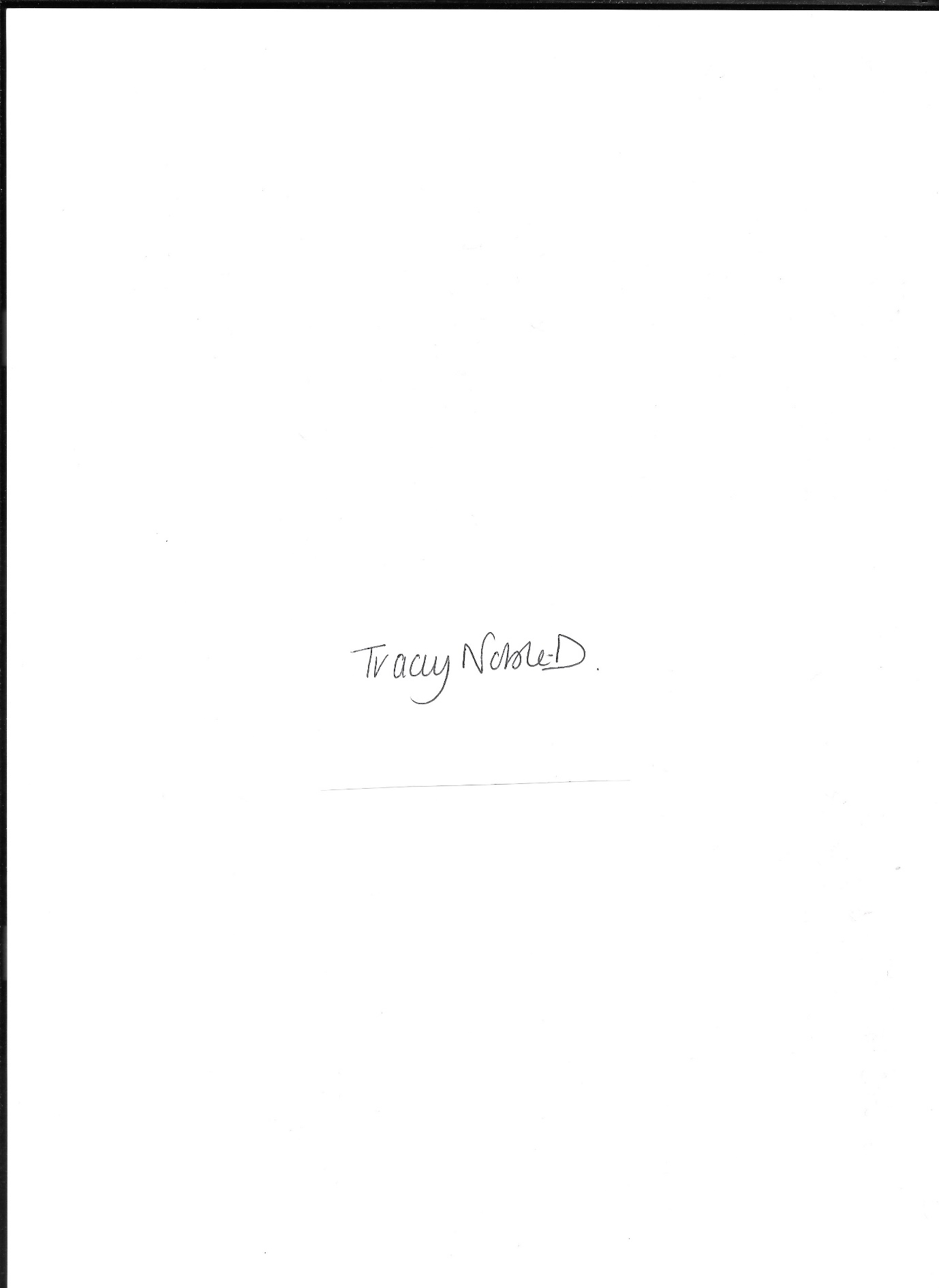 Clerk to the Parish Council01 March 2022AgendaApologiesDeclaration of InterestMinutes of the Previous Meeting – 07 February 2022Public Forum To Receive the Report from Hatton PCSOTo Receive the Report from Warrington Borough CouncillorsFinanceCorrespondenceSouth Warrington Parish Councils Local Plan Working GroupBoundary Review 2023Queen’s Platinum JubileeCouncillors Reports PlanningTraffic and Road SafetyTechnologyEnvironmentSocialChairmanTo Note Matters ArisingTime and Date of Next MeetingIf any member of the public wishes to attend the meeting please contact the clerk before the meeting as there is a restriction of number of people that can attend due to Covid.